Unit 2 Study GuideRocks  _____________			    _________________		     ______________(molten rock cools/hardens)				(weather/erosion/deposition, THEN		(heat and extreme pressure)                                                                                               compaction and cementation________        _________                         _________   ________   ________              ________     _________(magma)		(lava)				 (small pieces       (once living)    (evaporation)                        (banded)           (not banded)>larger grains<          >fine-grained<                                stuck together)Ex: _________         Ex: _________   			Ex: _________        Ex: _________   Ex: _________             Ex: _________      Ex: _________Example to use:  sandstone, marble, granite, gneiss, fossil limestone, basalt, rock salt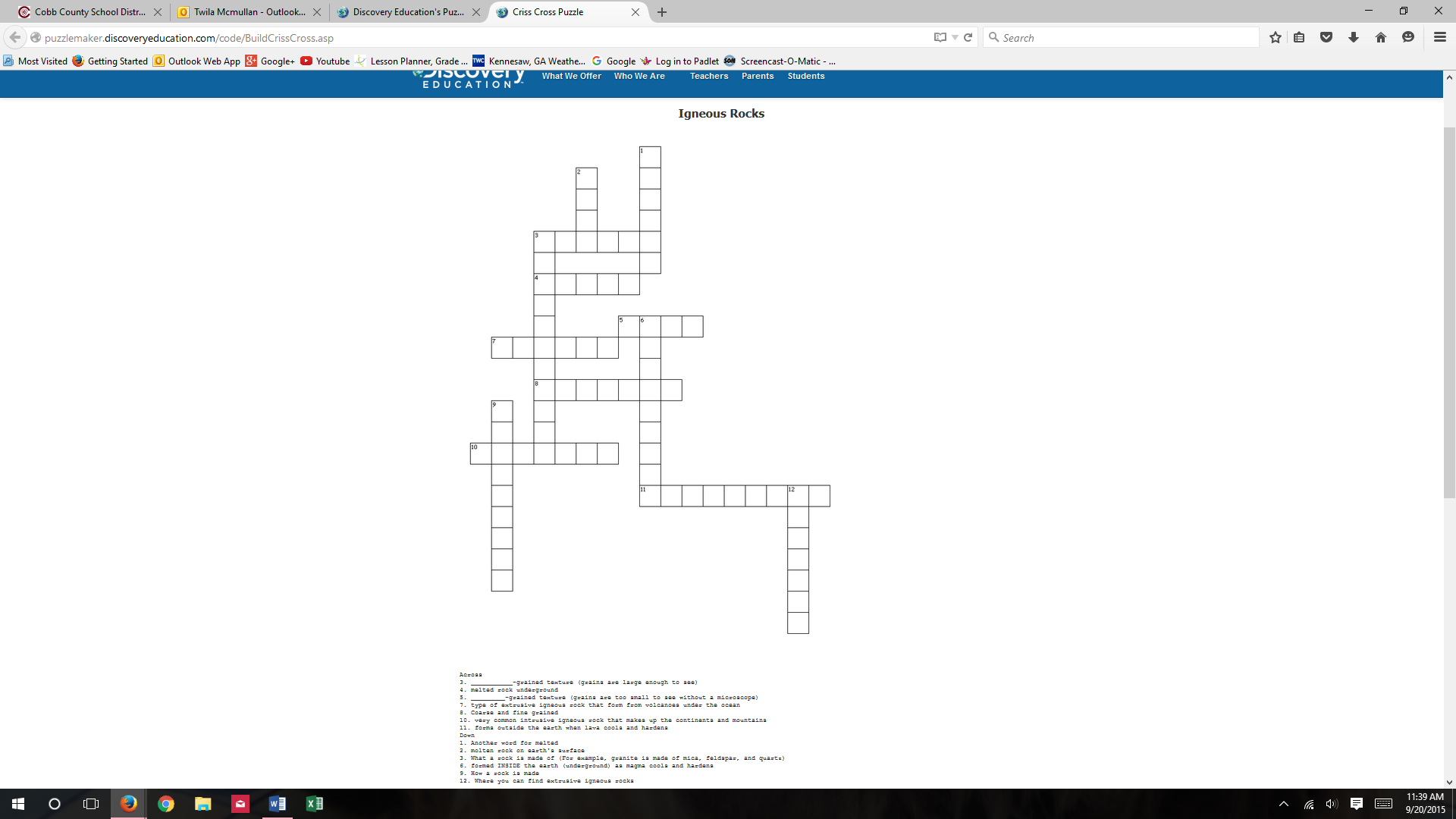 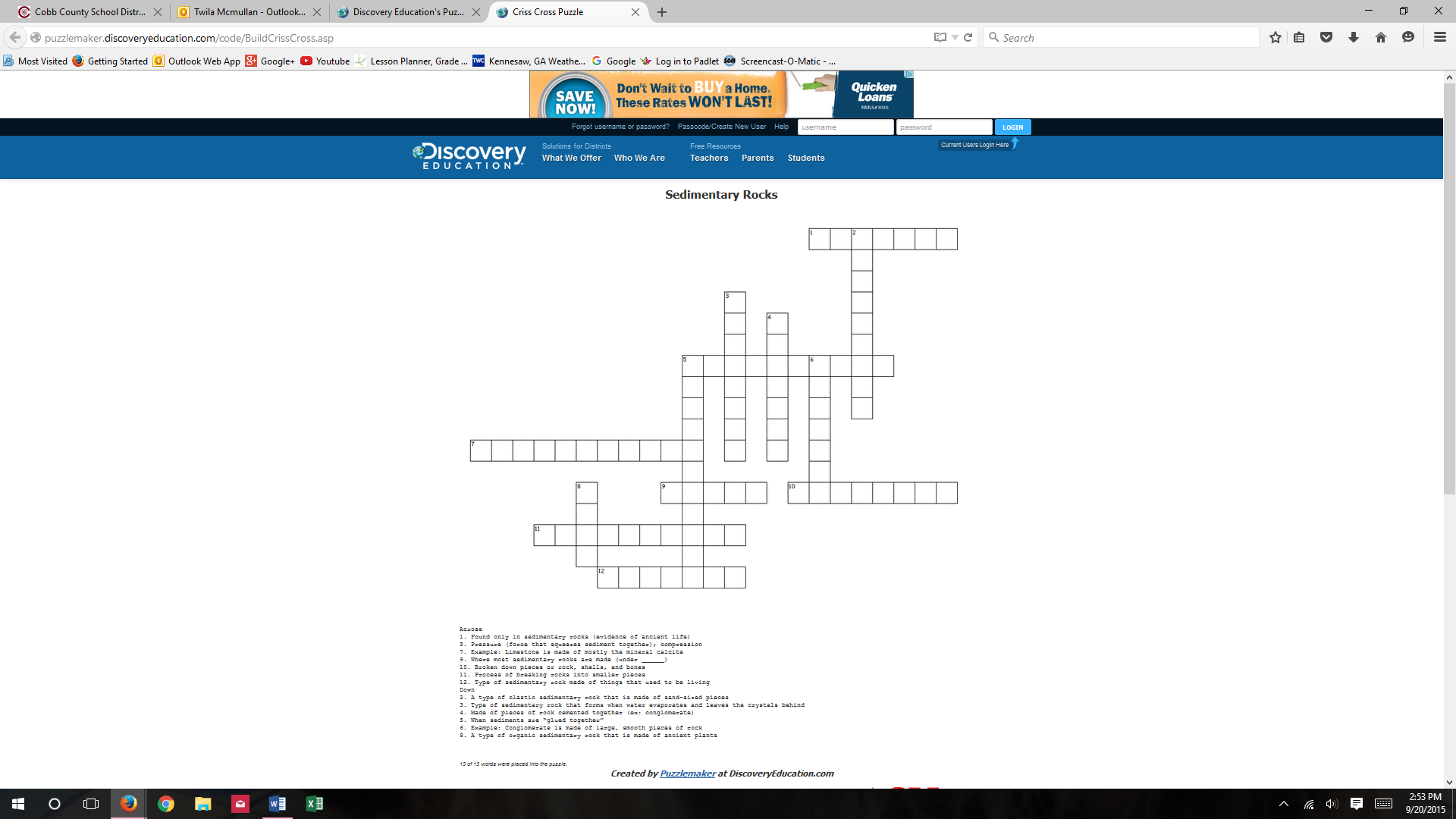 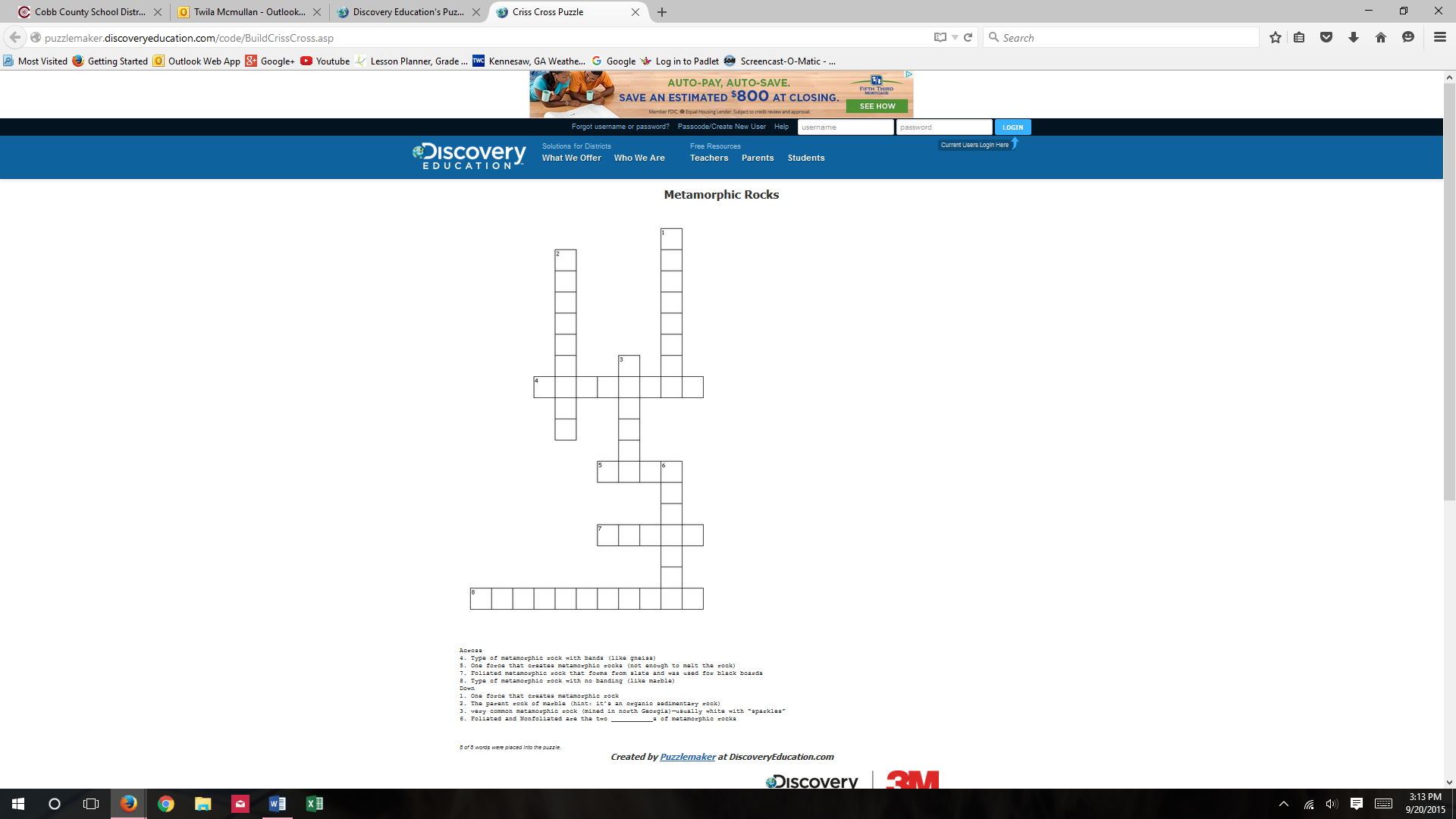 Rock RiddlesRiddle 1:Use the poetic information provided below to identify the igneous rock.Some lava may be hotter,But this one floats on water.And when you need to sine or grind,This is the rock to keep in mind.Here are two more hints: It has ice in it, but the ice won’t melt.Rodents are part of its name.Riddle 2:	The earth produces a giant mass of intrusive igneous rock. What is it called?To find out, supply the missing letters in the clues below. When you put the missing letters together, you’ll know what the mass is called.The opposite of good: _ _ dBig Bang _ _ eory.Ring-shaped island of coral: at_ _ l.Earth’s outer shell: l_ _ _ osphere_________________Riddle 3:Metamorphic rocks form only at great depth or at high temperature. Sedimentary rock and igneous rock can be transformed into metamorphic rock. For example, shale turns into slate and sandstone turns into quartzite.What sedimentary rock transforms into marble? If you put the following clues together, you’ll have the answer. 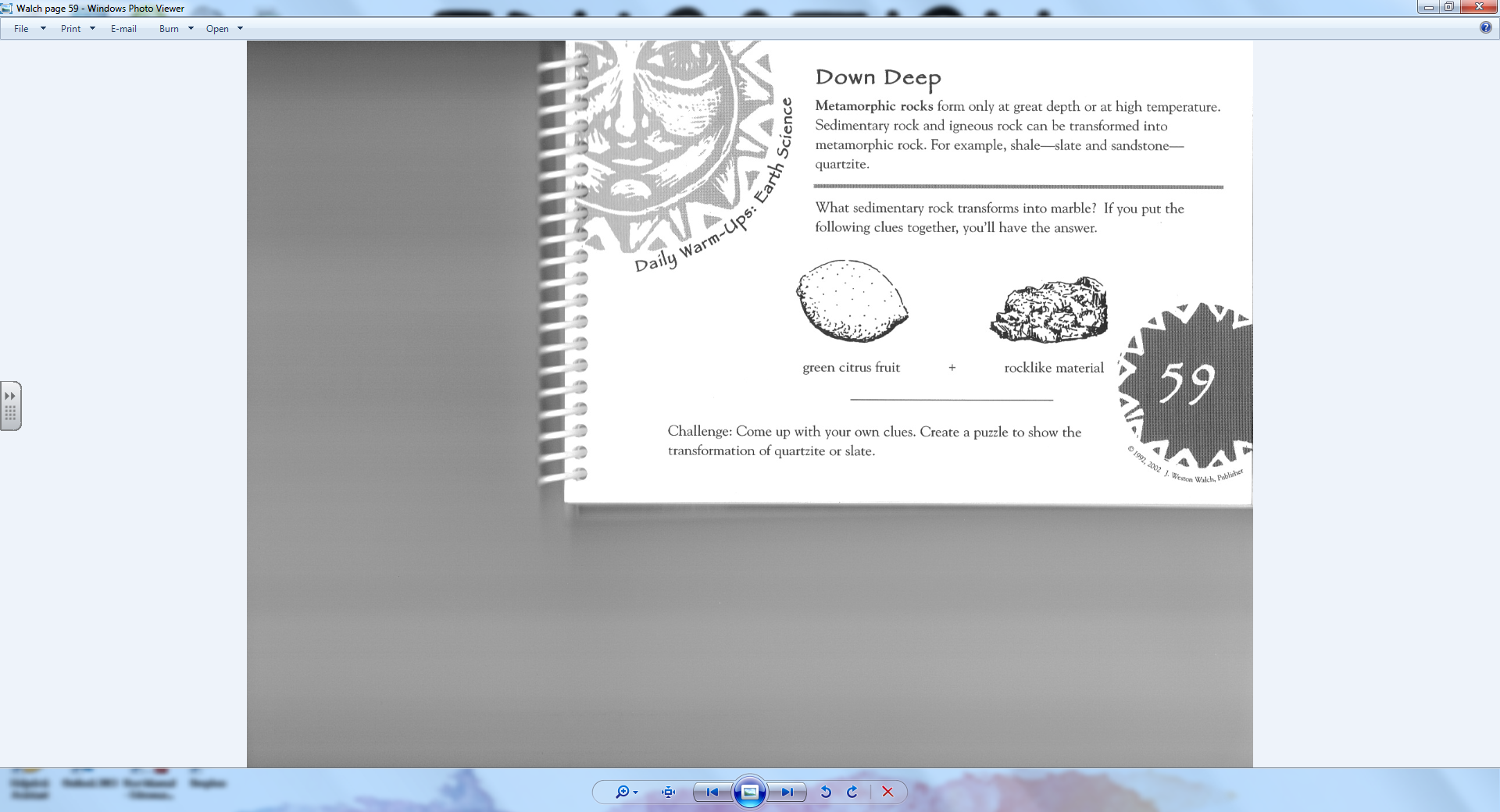 Challenge: come up with your own clues. Create a puzzle to show the transformation of quartzite or slate.Riddle 4:Use the five clues below to help you identify the mystery metamorphic rock.CluesMost show a distinct banded structureUsually light coloredCommonest metamorphic rockA course-textured rockIt looks something like this: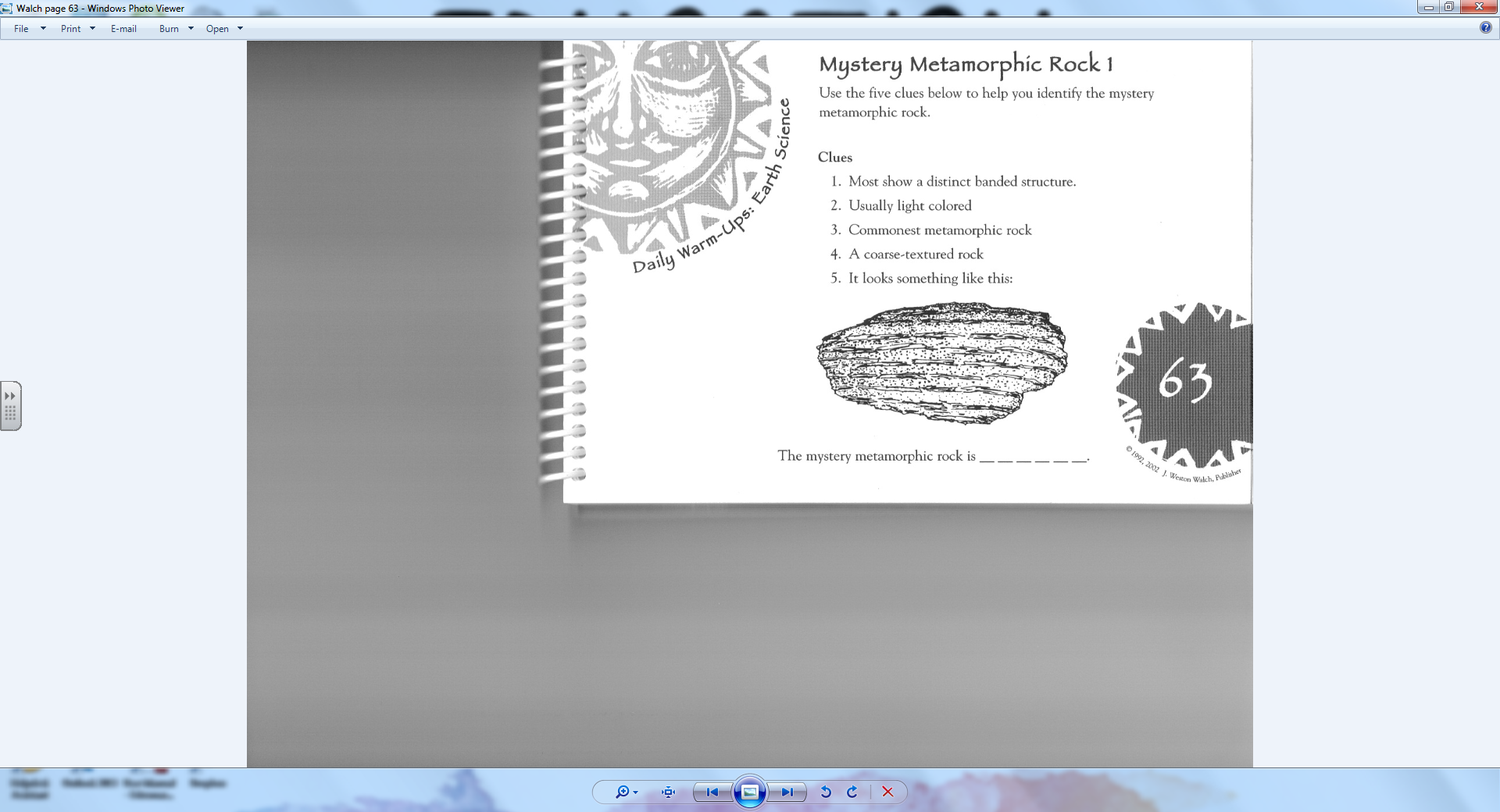 The mystery metamorphic rock is _ _ _ _ _ _ .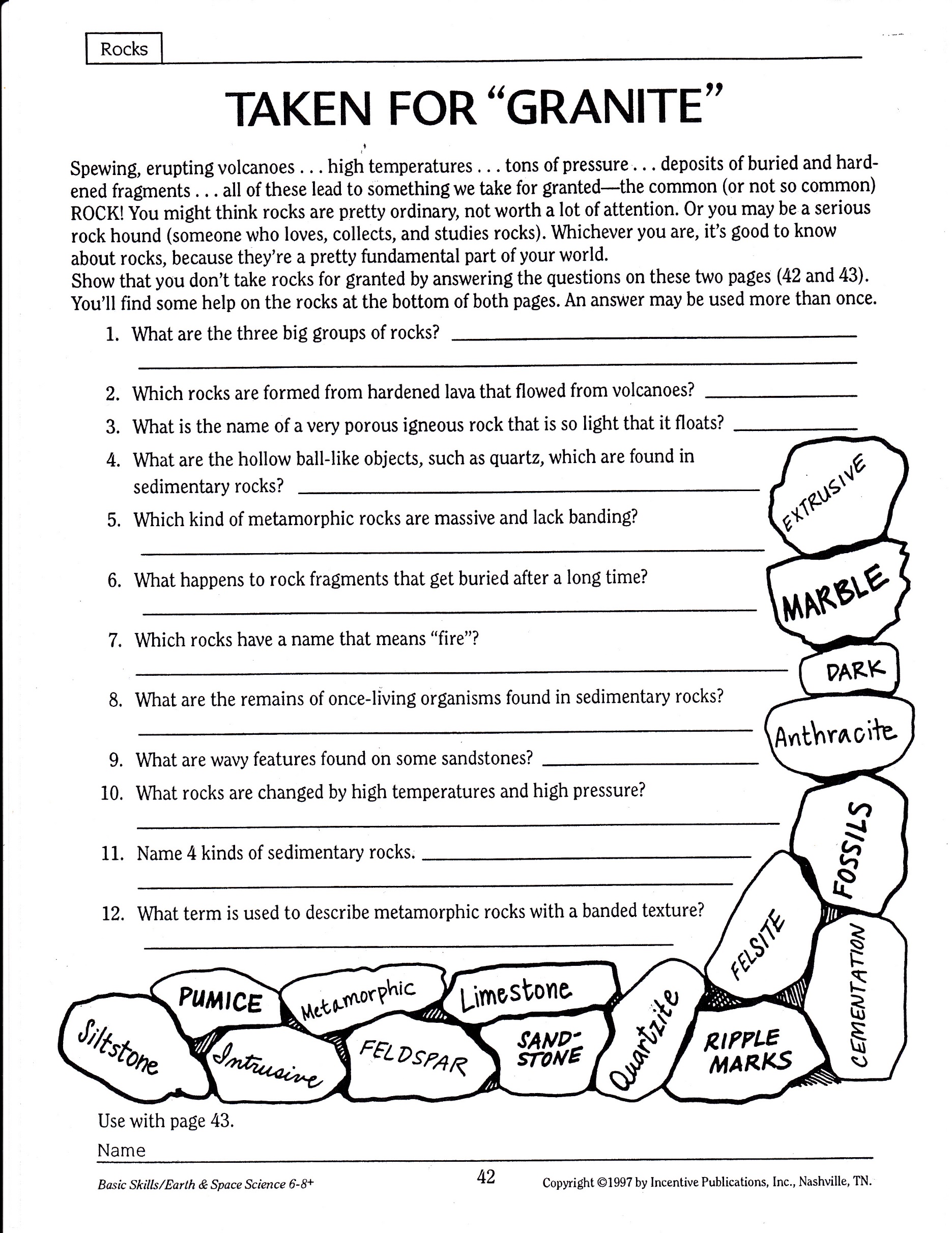 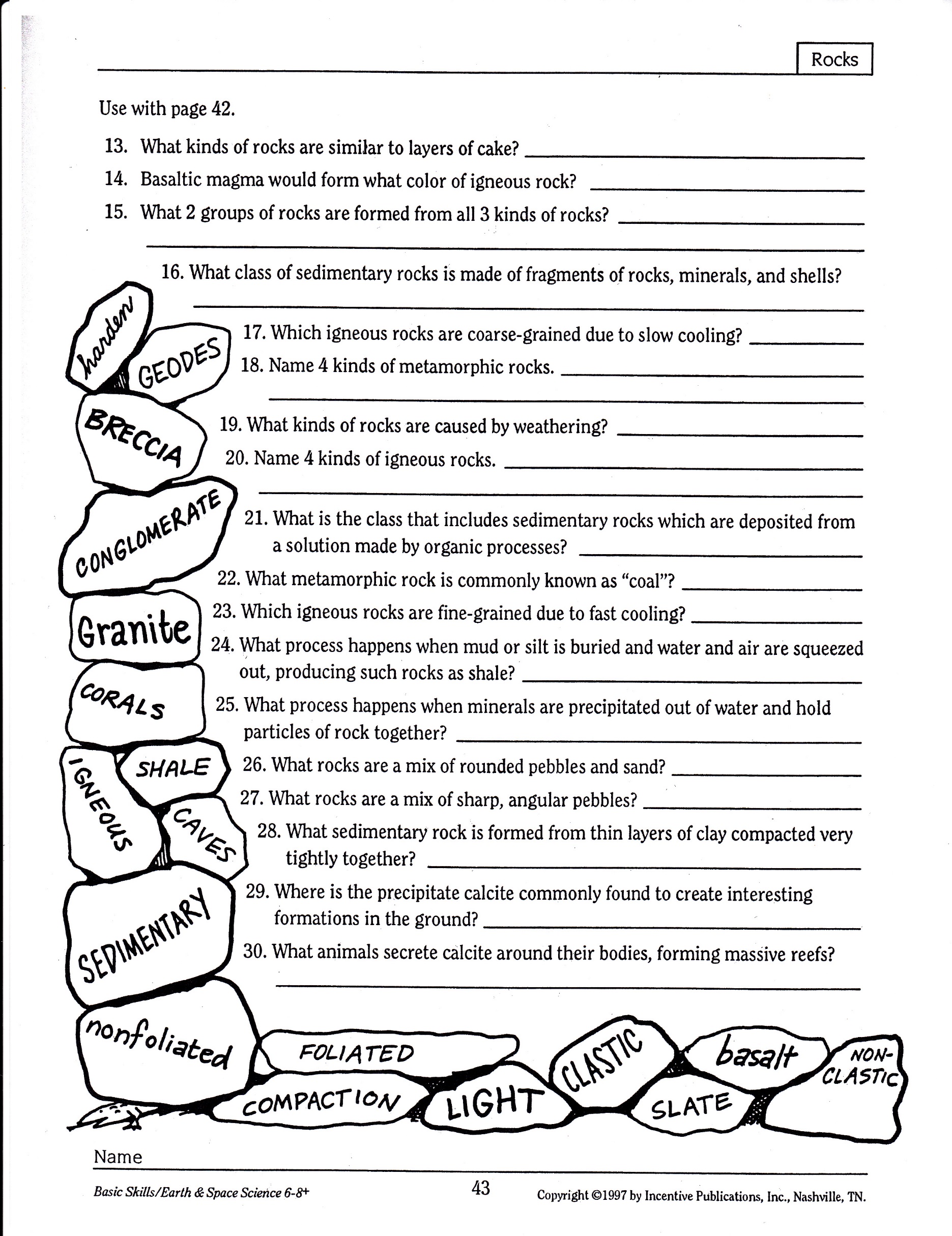 FormationTextureCompositionIgneous(intrusive, extrusive)Words to use: mica, quartz, feldspar, coarse-grained, fine-grained, melt, granite, cool, magma, lava, harden, feldsparRocks _____________ (lava or magma), then _____________ and _____________ (solidifies)._____________-grained (intrusive)_____________-grained (extrusive)Example:  _____________ is made of the minerals: ____________________________Sedimentary(clastic, organic, sedimentary)Words to use: limestone, plants, weathered, smooth, calcite, coarse-grained, fine-grained, cemented, compacted, deposited, layers, pointy, coal, erodedRock is ___________ (broken down), then _____________ (moved), then ______________ (dropped) in water.  These sediments are ______________(compressed) and ______________ (glued) together over time._______-grained (like coglomerates)Medium-grained (like sandstone)__________-grained (like shale)__________ visible (like sandstone)____________ sediments (like conglomerate) or ____________ sediment (like breccia)Example: _______________ is made of mostly the mineral ____________ (maybe shells)Example:  __________ is made of ancient ____________.Metamorphic(foliated, nonfoliated)Words to use: marble, foliated, heat, nonfoliated, limestone, pressure, undergroundRock is under a lot of _________ (but not enough to melt the rock) and ____________.  This usually happens deep _____________ (or near magma).Note:  colliding tectonic plates can also cause metamorphic rocks.___________________ (banded due to pressure)____________________Example: ______________ is made from ___________________ (calcite).